SLJ, 7. 5. 2020Utrjevanje – trpni in tvorni stavkiPozdravljeni. Kot sem vam že v torek povedala, danes utrjujemo z reševanjem nalog v DZ 1, str. 98–103, naloge 3, 5, 8, 9.____________________________________________________________________________________________Preglej ponedeljkovo domačo nalogo. Te naloge mi še nista poslala Timotej in Aleks. Prosim, pošljita. Ostali pohvalno.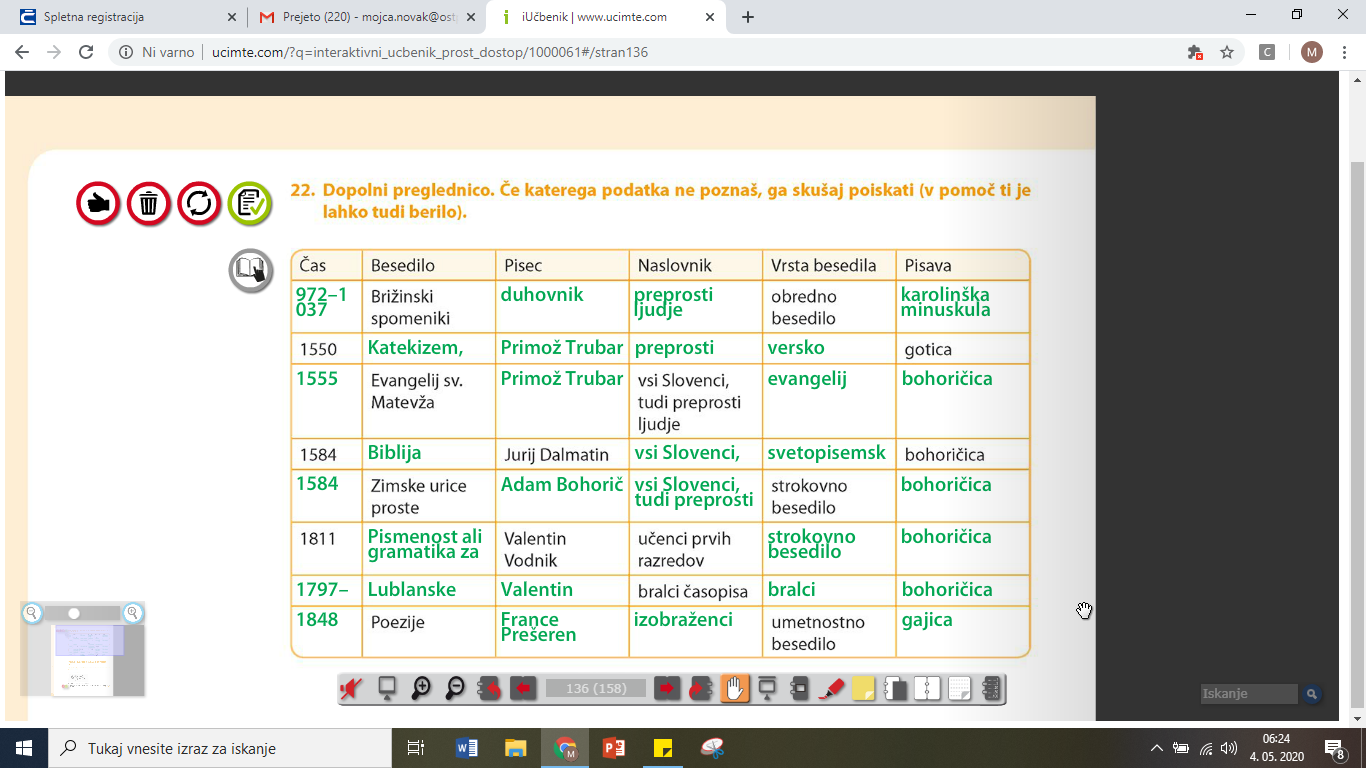 REŠEVANJE NALOG V DZ.Naloge lahko rešuješ sam ali pa skupaj z mano … poglej posnetek:https://drive.google.com/file/d/17lRZdWEdG481mbrUNw1MzgKBasb05Fnn/view?usp=sharingRešitve 7. in 9. naloge: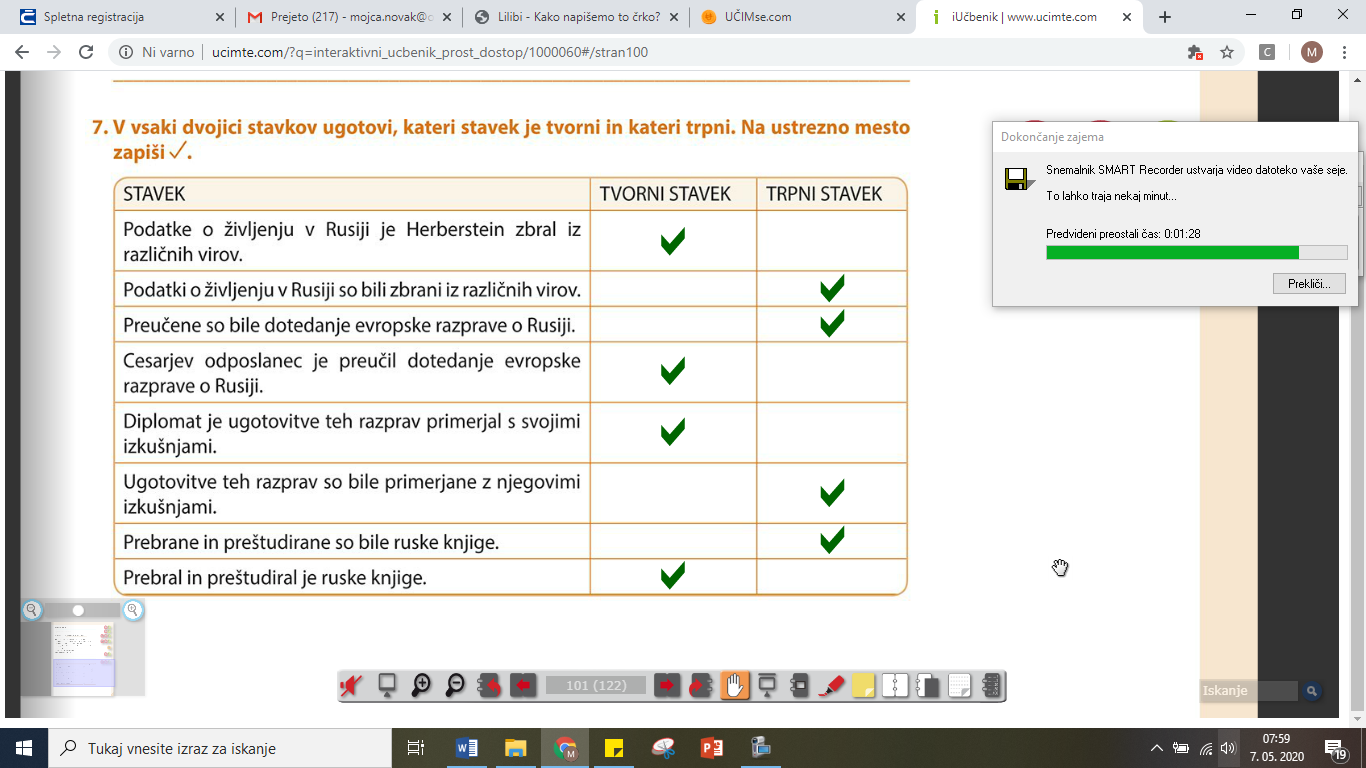 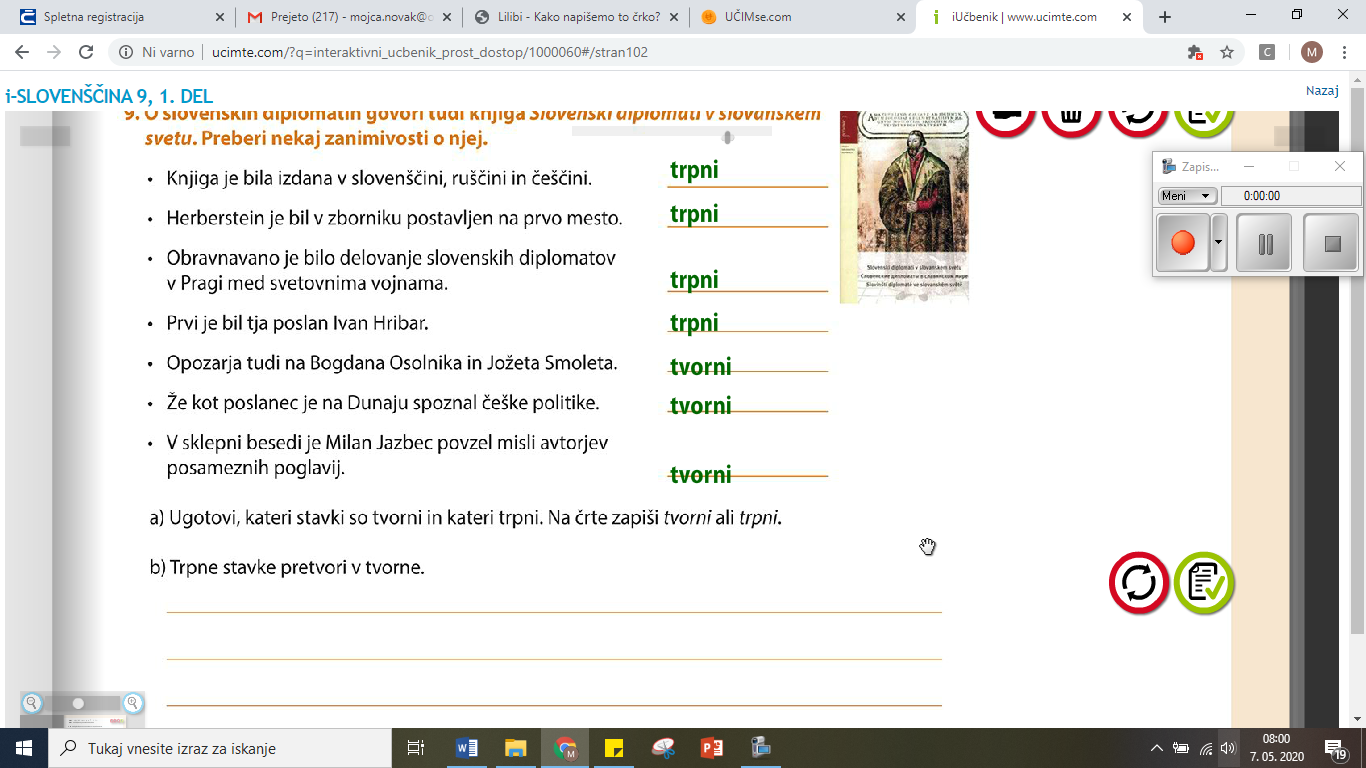 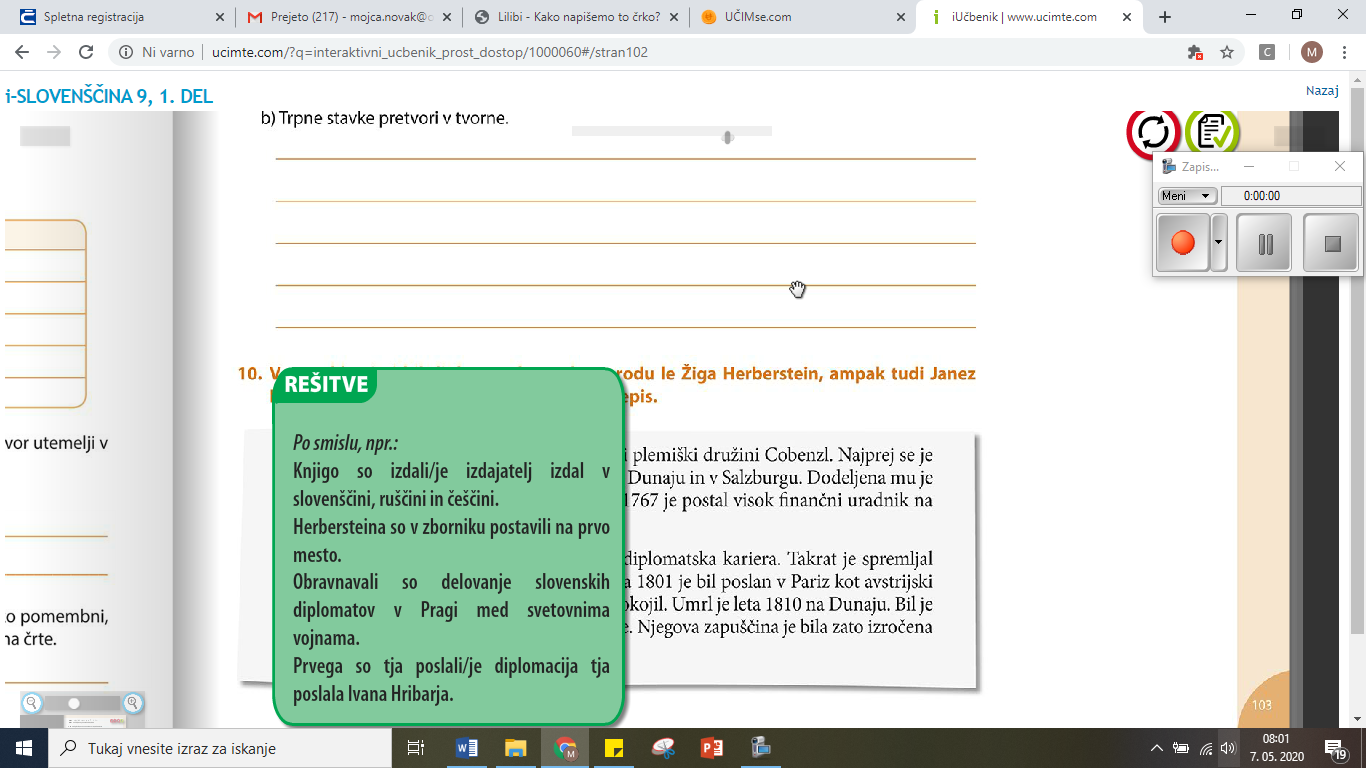 Želim vam prijeten konec tedna, pred tem pa opravite še vse obveznosti pri vseh predmetih, kajti ocenjevanja so se začela in vaš trud je še kako pomemben.Bodite lepo.Učiteljica Mojca